Abril 22 de 2014La ropaLa camisaLa camisillaLa correaLa carteraLa billeteraLa bufandaLa chaquetaEl abrigoLas botasLa pantalonetaLas sandaliasEl paraguasEl maletínLa corbataLa minifaldaLas chancletasLa blusaLa faldaEl pantalónEl vestidoEl sacoLos zapatosLos tenisLos taconesEl suéterEl anilloLa camisetaLos guantesEl sombreroLas gafasEl collarLa pulseraLa gorraEl relojLos aretesLa bandanaLa binchaLos ganchos de cabelloLa lycraEl chalecoEl pañueloEl impermeablePonerle el precio 20 prendas o accesorios y escribe las oraciones, sigue el ejemplo de abajoEjemplo.El chaleco azul cuesta treinta y dos dólaresLos ganchos de cabello cuestan cinco dólares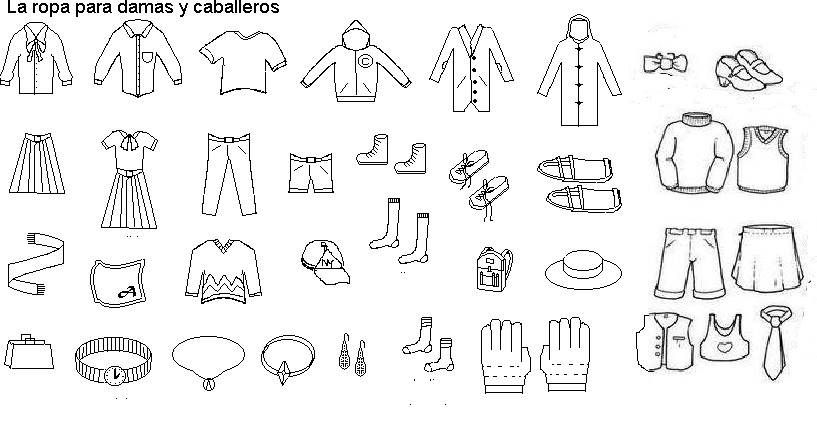 MaterialesDe algodónDe telaDe lanaDe poliésterDe maderaDe cueroDe sedaDe plásticoDe oroDe plata	De diamantesDe lentejuelasDe plumasDe terciopeloDe encajeDe esmeraldasDe zafiroDe fantasíaDe pelucheDe gamuza De cauchoDe metal20 prendas Power point presentación.Ejemplo :  La camisa azul de algodón marca  Calvin Klein esta barata cuesta  treinta dólares.Listen to the audio file and write (type) the sentences.
https://www.youtube.com/watch?v=AkTGoLqmwsY&feature=youtu.beBusca una foto de un hombre y una mujer y describe lo que llevan puesto. Baratocheap CaroexpensiveRebajadoclearanceOfertaOn saleGangaclearanceRoboRipped offA buen precioA decent PricesingularEsta barato(a)Esta caro(a)Esta rebajado(a)Está en oferta Es una gangaEs un roboEstá a buen preciopluralEstán baratos(as)Están caros(as)Están rebajados(as)Están en ofertaSon una gangaEs un roboEstán a buen precio